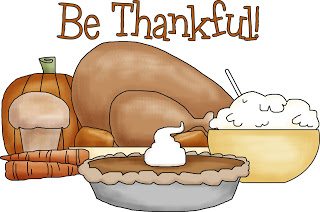 INGREDIENTS:DIRECTIONS:INGREDIENTS:DIRECTIONS: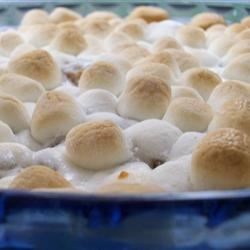 Sweet Potato CasseroleIngredients8 sweet potatoes, peeled and cubed3/4 cup packed brown sugar1/2 cup butterDirectionsPreheat oven to 350 degrees F (175 degrees C).Peel sweet potatoes.  Cut into cubes.Boil sweet potatoes in water until tender. Drain.In a large bowl, blend the potatoes until creamy. Stir in the butter, brown sugar, orange juice to taste and the pumpkin pie spice.Spread the sweet potato mixture into a 9x13 inch pan (You may need to use 2 pans). Sprinkle the miniature marshmallows over the top and bake at 350 degrees F (175 degrees C) until golden brown.INGREDIENTS:DIRECTIONS:INGREDIENTS:DIRECTIONS:INGREDIENTS:DIRECTIONS: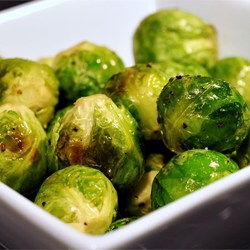 Roasted Brussels SproutsThe Brussels sprouts should be brown with a bit of black on the outside when done. Ingredients1 1/2 pounds Brussels sprouts, ends trimmed and yellow leaves removed½ cup cooked bacon                                                                                     3 tablespoons olive oil                                                                                                                                               1 teaspoon kosher salt1/2 teaspoon freshly ground black pepperDirectionsPreheat oven to 400 degrees F (205 degrees C).Place trimmed Brussels sprouts, olive oil, kosher salt, and pepper in a large resealable plastic bag. Seal tightly, and shake to coat. Pour onto a baking sheet, sprinkle crumbled/chopped up bacon over the top.  Place baking sheet on center oven rack.Roast in the preheated oven for 30 to 45 minutes, shaking pan every 5 to 7 minutes for even browning. Reduce heat when necessary to prevent burning. Brussels sprouts should be darkest brown, almost black, when done. Adjust seasoning with kosher salt, if necessary. Serve immediately. Delicious Pumpkin BreadPrep  10 m		Cook  1 h		Ready In  1 h 10 mIngredients3 ¼  cups all-purpose flour3 cups white sugar2 teaspoons baking soda1 ½ teaspoons salt2 teaspoons pumpkin pie spiceDirectionsGrease and flour 6 of the mini pans. Preheat oven to 350 degrees F (175 degrees C).Measure flour, sugar, baking soda, salt, and spices into a large bowl. Stir to blend. Add pumpkin, water, vegetable oil, eggs, and nuts. Beat until well combined. Pour batter into prepared pans.Bake for approximately 45 minutes - 1 hour."Dip ginger snaps in this creamy pumpkin dip for a crowd-pleasing treat."INGREDIENTS:DIRECTIONS:Sausage Stuffing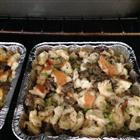 Submitted By: Elizabeth RyanPhoto By: kimberin743 pounds breakfast sausage3 cups chopped onion5 cups finely diced celery2 cups butter, meltedUp to 4 cups of Low Sodium Chicken Broth     26 cups white bread cubes (left out overnight to get stale)2 tablespoons poultry seasoning      3/4 teaspoon ground black pepper1.Crumble sausage into a heated skillet.  Cook sausage. After sausage is cooked, drain sausage drippings into the SAUCEPAN with the MELTED BUTTER.2.In a separate saucepan, melt butter. Add all sausage drippings.3.4.5.6.Sauté; onions and celery in butter/dripping mixture until onion is tender. DO NOT BROWN.   Add in half of the chicken broth.  Stir in about 1/3 of the bread cubes. Put in big bowl and add remaining bread cubes, poultry seasoning, and pepper. BE CAREFUL, it's hot!  Mix well.  Add more chicken broth as needed.Cover whole bowl with foil and place it in a 2000F oven so it stays warm for dinner.Apple Crisp II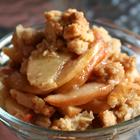 Submitted By: Diane KesterPhoto By: jrbaker10 cups all-purpose apples, peeled, cored and sliced1 cup white sugar1 tablespoon all-purpose flour1 teaspoon Apple Pie Spice1/2 cup waterTOPPING1 cups quick-cooking oats1 cups all-purpose flour1 cups packed brown sugar1/4 teaspoon baking powder1/4 teaspoon baking soda1/2 cup butter, melted1.Preheat oven to 350 degrees F (175 degree C).2.3.4.Place the sliced apples in a 9x13 inch pan. Mix the white sugar, 1 tablespoon flour and ground cinnamon together, and sprinkle over apples.   Pour 1/2 cup of water evenly over all.  Stir together to try to coat the apples.5.For the topping, combine the oats, 1 cup flour, brown sugar, baking powder, baking soda and melted butter together. Crumble evenly over the apple mixture.6.Bake at 350 degrees F (175 degrees C) for about 45 minutes.Chef John's Perfect Mashed Potatoes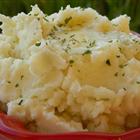 Submitted By: Chef JohnPhoto By: Baking Nana13 large russet potatoes, peeled and cut into large chunks***(or about 10 lbs of potatoes)1 cup and 2 tablespoons butter2-1/4 cups whole milksalt and ground black pepper to taste1.2. Place the potatoes into a large pot, and cover with water.  Add 2 teaspoons of salt to the water.Bring to a boil, reduce heat to medium-low, cover, and simmer until tender, 20 to 25 minutes. Drain, and return the potatoes to the pot.3.*** You may need to do this in smaller batches – you may need to use a hand mixer.  Just do what you have to do to get them mashed  Mash the potatoes with a potato masher twice around the pot, then add the butter and milk. Continue to mash until smooth and fluffy. Whisk in the salt and black pepper until evenly distributed, about 15 seconds.Special Turkey Gravy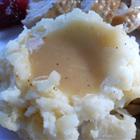 Submitted By: SASSYCASSYSMOMMYPhoto By: JenToBeach1-1/2 cups turkey drippings1/4 cup and 2 tablespoons all-purpose flour6 cups turkey (or chicken) stock3/4 cup water, or as needed (optional)salt and ground black pepper to taste1-1/2 teaspoons celery salt1.2.3.4.Pour the turkey drippings into a saucepan, and gradually whisk in the flour. Bring the mixture to a simmer over low heat and cook until the mixture is a golden brown color, stirring occasionally, about 5 minutes. Gradually whisk in the turkey/chicken stock until the gravy is smooth; mix in a little water if desired. Season to taste with salt, black pepper, and celery salt, then simmer about 15 more minutes to thicken the gravy and blend the flavors.Country Green Beans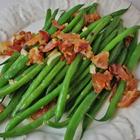 ½ cup chopped uncooked bacon2 pounds fresh green beans, trimmed½ cup chopped onion1/3 cup butter½ cup chicken broth1 tsp minced garlic1 teaspoons salt½ teaspoon ground black pepper1.2.Chop onion. Set aside.Place bacon in a large skillet and cook over medium-high heat, turning occasionally, until evenly browned, about 10 minutes. Remove bacon slices and place on paper towels.  After it cools a little bit, chop it into tiny pieces.3.4. In the skillet(s), with the bacon grease, cook the onion and garlic until it is translucent.  Deglaze the hot pan with the chicken broth.  Add in the green beans, garlic, salt, and pepper.  Cover and simmer on low-medium heat until beans are tender, 15 to 20 minutes.